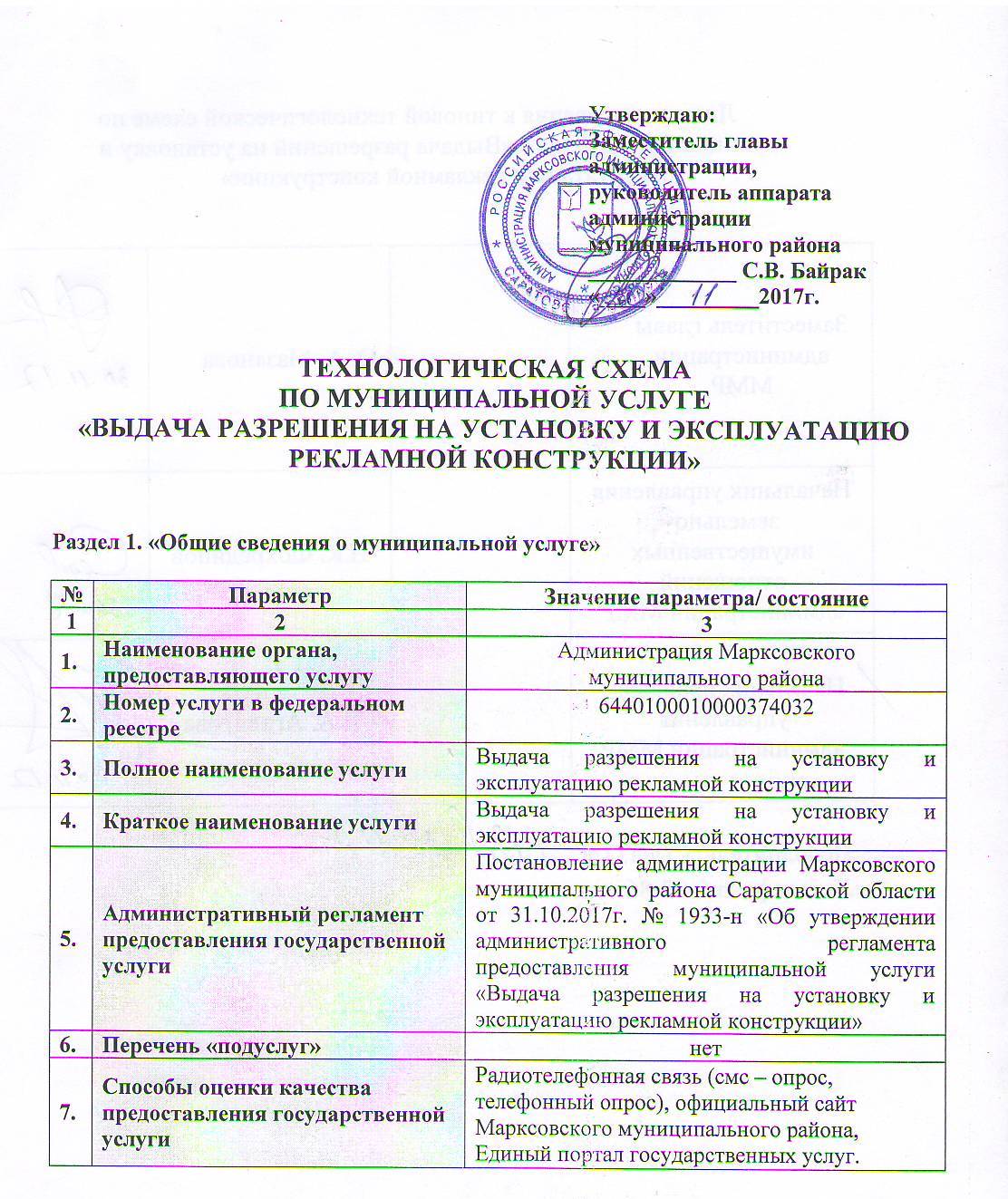 Раздел 2. «Общие сведения о  «подуслугах»Раздел 4. «Документы, предоставляемые заявителем для получения «подуслуги»Раздел 5. «Документы и сведения, получаемые посредством  межведомственного информационного взаимодействия»Раздел 6. Результат «подуслуги»Раздел 7. «Технологические процессы предоставления «подуслуги»Раздел 8. «Особенности предоставления  «подуслуги» в электронной форме»Приложение № 1ЗАЯВЛЕНИЕ О ВЫДАЧЕ РАЗРЕШЕНИЯ НА УСТАНОВКУ И ЭКСПЛУАТАЦИЮ РЕКЛАМНОЙ КОНСТРУКЦИИПрошу выдать разрешение на установку и эксплуатацию рекламной конструкции сроком на ___________________________________________________________________________Реквизиты заявителя:Наименование организации (физического лица)_______________________________________Ф.И.О. руководителя______________________________________________________________Паспортные данные/данные о гос.регистрации________________________________________Телефон/факс: ________________адрес электронной почты_____________________________Юридический адрес: индекс________________________________________________________Ф.И.О. исполнителя_______________________________________________________________Паспортные данные/данные о доверенности__________________________________________Телефон/факс: _________________адрес электронной почты____________________________Место установки рекламной конструкции____________________________________________________________________________________________________________________________Тип рекламной конструкции _______________________________________________________Размеры информационного поля: ширина ________м, высота _______м, сторон ___________Площадь информационного поля ___________________________________________________Освещенность ______________ Материал ____________________________________________Собственник или иной законный владелец, пользователь недвижимого имущества – места присоединения рекламной конструкции _____________________________________________________________________________________________________________________________(ФИО/наименование, паспортные данные/данные о гос.регистрации)Владелец рекламной конструкции __________________________________________________	Владелец рекламной конструкции принимает на себя обязательства по установке рекламной конструкции в соответствии с требованиями Федерального закона от 113.03.2006 г. № 38-ФЗ «О рекламе», государственного стандарта РФ ГОСТ Р 52044-2003.Подпись, печать заявителя          ____________________/____________________________/              М.П.                                           (подпись)                            (Ф.И.О.)от «_____»________20_____г.                                               ПРИНЯЛ____________________Перечень прилагаемых документов_____________________________________________________________________________________________________________________________________________________________________________________________________________________________Приложение № 2ЗАЯВЛЕНИЕ О ВЫДАЧЕ РАЗРЕШЕНИЯ НА УСТАНОВКУ И ЭКСПЛУАТАЦИЮ РЕКЛАМНОЙ КОНСТРУКЦИИПрошу выдать разрешение на установку и эксплуатацию рекламной конструкции сроком на ____8 (восемь) лет_________________________________________________________Реквизиты заявителя:Наименование организации (физического лица)______Иванов Иван Иванович___________Ф.И.О. руководителя________ Иванов Иван Иванович _______________________________Паспортные данные/данные о гос.регистрации___ паспорт РФ: 00 00 000000,     выдан_____01.01.2000г. Отделением УФМС России ____________________________________________Телефон/факс: 89000000000 адрес электронной почты_________Ivanov@mail.ru_______Юридический адрес: индекс_413090 Саратовская область, г.Маркс, ул. Центральная, д.67___________________________________________________________________________Ф.И.О. исполнителя_____Иванов Иван Иванович_____________________________________Паспортные данные/данные о доверенности___ паспорт РФ:__ 00 00 000000,     выдан_____01.01.2000г. Отделением УФМС России ___________________________________________Телефон/факс: _89000000000_адрес электронной почты__ Ivanov@mail.ru _____________Место установки рекламной конструкции__Саратовкая область, г.Маркс, примерно в 25 м. на юго-восток от АЗС «ТНК»____________________________________________________Тип рекламной конструкции ___Билборд___________________________________________Размеры информационного поля: ширина __4(четыре)__м, высота _2(два)__м, сторон ____2 (две)_______Площадь информационного поля ______16 кв.м._____________________________________Освещенность _присутсвует_ Материал _металлическая конструкция________________Собственник или иной законный владелец, пользователь недвижимого имущества – места присоединения рекламной конструкции Иванова Ивана Ивановича___________________паспорт РФ: 00 00 000000, выдан 01.01.2000г.Отделением УФМС России, зарегистрирован по адресу : Саратовская область, г.Маркс, ул. Центральная, д.67___________________________________________________________(ФИО/наименование, паспортные данные/данные о гос.регистрации)Владелец рекламной конструкции ______Иванов Иван Иванович_____________________	Владелец рекламной конструкции принимает на себя обязательства по установке рекламной конструкции в соответствии с требованиями Федерального закона от 113.03.2006 г. № 38-ФЗ «О рекламе», государственного стандарта РФ ГОСТ Р 52044-2003.Подпись, печать заявителя          ____________________/____________________________/              М.П.                                           (подпись)                            (Ф.И.О.)от «_____»________20_____г.                                               ПРИНЯЛ____________________Перечень прилагаемых документов Копия паспорта Иванова И.И., копия квитанции об оплате госпошлины зы выдачу разрешения на установку рекламной конструкции, копия свидетельства о государственной регистрации права собственности на землю, паспорт рекламной конструкции 2 экземпляра.____________________________________________ Приложение №3АДМИНИСТРАЦИЯМАРКСОВСКОГО МУНИЦИПАЛЬНОГО РАЙОНАСАРАТОВСКОЙ ОБЛАСТИАдрес: 413090 Саратовская область, г.Маркс, пр.Ленина, 18 тел.: 5-11-49marksadm@mail.ruРАЗРЕШЕНИЕ № ___от «__» _______ 20__ г.на установку рекламной конструкции.	Настоящее разрешение в соответствии со статьей 19 Федерального закона от 13.03.2006 г. №38-ФЗ «О рекламе» выдано _________Ф.И.О. руководителя : ______________________________________________Телефон:_____________. Факс: ___________.Юридический адрес: _______________________________________________Почтовый адрес: __________________________________________________Лист согласования: №       в реестре от                     г.Адрес месторасположения рекламной конструкции (рекламного места):__________________________________________________________________________________________________________________________________Тип рекламной конструкции:_________________________________________Размер: ширина  __ м, высота __ м. Сторон: __.Подсветка: ___Основание выдачи разрешения: заявление владельца рекламной конструкцииСрок действия настоящего разрешения: с __________ г. по ___________ г.Государственная пошлина за выдачу разрешения на установку рекламной конструкции оплачена в размере, установленном налоговым законодательством Российской Федерации, в сумме _____руб. (платежный документ от _________г.  №___).С правилами размещения и эксплуатации объектов наружной рекламы и информации на территории Марксовского муниципального района Саратовской области ознакомлен и согласен.Глава Марксовскогомуниципального района                    ___________________ /                    /                                                    (подпись)Приложение №4АДМИНИСТРАЦИЯМАРКСОВСКОГО МУНИЦИПАЛЬНОГО РАЙОНАСАРАТОВСКОЙ ОБЛАСТИАдрес: 413090 Саратовская область, г.Маркс, пр.Ленина, 18 тел.: 5-11-49marksadm@mail.ruРАЗРЕШЕНИЕ № _00_от «01» января  2000 г.на установку рекламной конструкции.	Настоящее разрешение в соответствии со статьей 19 Федерального закона от 13.03.2006 г. №38-ФЗ «О рекламе» выдано Ф.И.О. руководителя : ________ Иванову Ивану Ивановичу ______________Телефон:89000000000. Факс:  (0000)0-00-00.Юридический адрес: 413090 Саратовская область, г.Маркс, ул. Центральная, д.67Почтовый адрес: 413090 Саратовская область, г.Маркс, ул. Центральная, д.67Лист согласования: №  00  в реестре от  «01» января 2000г.Адрес месторасположения рекламной конструкции (рекламного места):Саратовкая область, г.Маркс, примерно в 25 м. на юго-восток от АЗС «ТНК»Тип рекламной конструкции:______билборд___________________________Размер: ширина  4 (четыре) м, высота 2 (два) м. Сторон: __2 (две) .Подсветка: _присутствует__Основание выдачи разрешения: заявление владельца рекламной конструкцииСрок действия настоящего разрешения: с 01.01.2000 г. по 01.01.2008 г.Государственная пошлина за выдачу разрешения на установку рекламной конструкции оплачена в размере, установленном налоговым законодательством Российской Федерации, в сумме 5000 руб. (платежный документ от 01.01.2000г.  №000000).С правилами размещения и эксплуатации объектов наружной рекламы и информации на территории Марксовского муниципального района Саратовской области ознакомлен и согласен.Глава Марксовскогомуниципального района                    ___________________ /                    /                                                    (подпись)Приложение №5АДМИНИСТРАЦИЯМАРКСОВСКОГО МУНИЦИПАЛЬНОГО РАЙОНАСАРАТОВСКОЙ ОБЛАСТИАдрес: 413090 Саратовская область, г.Маркс, пр.Ленина, 18 тел.: 5-11-49marksadm@mail.ruРЕШЕНИЕоб отказе в выдаче разрешения на установкуи эксплуатацию рекламной конструкцииот _______________ № ______________Администрация Марксовского муниципального  района, действующая  наосновании Федерального закона от 13.03.2006 № 38-ФЗ «О рекламе», решения Собрания Марксовского муниципального района от 26.11.2013 №61/348 «Об утверждении Положения о порядке размещения и эксплуатации объектов наружной рекламы и информации на территории Марксовского  муниципального района», рассмотрев заявление от______________ №______,отказывает___________________________________________________________(Ф.И.О., паспортные данные/наименование юридического лица,данные о его гос. регистрации)в  выдаче  разрешения на установку и эксплуатацию рекламной конструкции___________________________________________________________________________                        (тип рекламной конструкции)с площадью информационного поля_____________________________________на земельном участке, здании или ином недвижимом имуществе,принадлежащем _____________________________________________________________               (Ф.И.О., паспортные данные/наименование юридического лица,                              данные о его гос. регистрации)на праве _____________________________________________________________________,(реквизиты документа, подтверждающего правособственности или иное законное право)Расположенном______________________________________________________,                  (местоположение недвижимого имущества)по  следующим основаниям, предусмотренным 2.11 административногорегламента  предоставления  _________________________________________________администрации  ____________  муниципального районамуниципальной   услуги  «Выдача  разрешения  на  установку  и  эксплуатациюрекламной    конструкции»,   утвержденного   постановлением   администрации_________________муниципального района от ___________ №______________:Глава Марксовскогомуниципального района                    ___________________ /                    /                                                    (подпись)Приложение №6АДМИНИСТРАЦИЯМАРКСОВСКОГО МУНИЦИПАЛЬНОГО РАЙОНАСАРАТОВСКОЙ ОБЛАСТИАдрес: 413090 Саратовская область, г.Маркс, пр.Ленина, 18 тел.: 5-11-49marksadm@mail.ruРЕШЕНИЕоб отказе в выдаче разрешения на установкуи эксплуатацию рекламной конструкцииот __01.02.2000г.___ № __00____Администрация Марксовского муниципального  района, действующая  наосновании Федерального закона от 13.03.2006 № 38-ФЗ «О рекламе», решения Собрания Марксовского муниципального района от 26.11.2013 №61/348 «Об утверждении Положения о порядке размещения и эксплуатации объектов наружной рекламы и информации на территории Марксовского  муниципального района», рассмотрев заявление от__01.01.2000г.__ №__00__,отказывает_Иванов Иван Иванович, паспорт РФ: 00 00 000000,  выдан_01.01.2000г. Отделением УФМС России___________________________________________________ (Ф.И.О., паспортные данные/наименование юридического лица,данные о его гос. регистрации)в  выдаче  разрешения на установку и эксплуатацию рекламной конструкции__билборд_с площадью информационного поля_______18 кв. м. _____________________на земельном участке, здании или ином недвижимом имуществе,принадлежащем Иванову Ивану Ивановичу, паспорт РФ: 00 00 000000,  выдан_01.01.2000г. Отделением УФМС России_____________________________________(Ф.И.О., паспортные данные/наименование юридического лица,  данные о его гос. регистрации)на праве ___Собственности от 01.01.2000г. № 00000______________________________,(реквизиты документа, подтверждающего правособственности или иное законное право)Расположенном_ Саратовкая область, г.Маркс, примерно в 25 м. на юго-восток от АЗС «ТНК»_,                  (местоположение недвижимого имущества)по  следующим основаниям, предусмотренным 2.11 административногорегламента  администрации  Марксовского муниципального районамуниципальной   услуги  «Выдача  разрешения  на  установку  и  эксплуатациюрекламной    конструкции»,   утвержденного   постановлением   администрацииМарксовского муниципального района от 01.01.2000г. №_0000____: нарушение требований нормативных актов по безопасности движения транспортаГлава Марксовскогомуниципального района                    ___________________ /                    /                                                    (подпись)Срок предоставления в зависимости от условийСрок предоставления в зависимости от условийОснования отказа в приеме документовОснования отказа в предоставлении  «подуслуги»Основания приостановления предоставления  «подуслуги»Срок приостановления предоставления  «подуслуги»Плата за предоставление «подуслуги»Плата за предоставление «подуслуги»Плата за предоставление «подуслуги»Способ обращения за получением «подуслуги» Способ получения результата «подуслуги»При подаче заявления по месту жительства (месту нахождения юр.лица)При подаче заявления не по месту жительства (по месту обращения)Основания отказа в приеме документовОснования отказа в предоставлении  «подуслуги»Основания приостановления предоставления  «подуслуги»Срок приостановления предоставления  «подуслуги»Наличие платы (государственной пошлины) Реквизиты нормативного правового акта, являющегося основанием для взимания платы государственной пошлины) КБК для взимания платы (государственной пошлины), в том числе для МФЦСпособ обращения за получением «подуслуги» Способ получения результата «подуслуги»1234567891011Выдача разрешения на установку и эксплуатацию рекламной конструкцииВыдача разрешения на установку и эксплуатацию рекламной конструкцииВыдача разрешения на установку и эксплуатацию рекламной конструкцииВыдача разрешения на установку и эксплуатацию рекламной конструкцииВыдача разрешения на установку и эксплуатацию рекламной конструкцииВыдача разрешения на установку и эксплуатацию рекламной конструкцииВыдача разрешения на установку и эксплуатацию рекламной конструкцииВыдача разрешения на установку и эксплуатацию рекламной конструкцииВыдача разрешения на установку и эксплуатацию рекламной конструкцииВыдача разрешения на установку и эксплуатацию рекламной конструкцииВыдача разрешения на установку и эксплуатацию рекламной конструкции2месяца2 месяцанет1. обращение за предоставлением муниципальной услуги ненадлежащего лица;2. несоответствие проекта рекламной конструкции и ее территориального размещения требованиям технического регламента;3. несоответствие установки рекламной конструкции в заявленном месте схеме размещения рекламных конструкций (в случае если место установки рекламной конструкции в соответствии с частью 5.8 статьи 19 Федерального закона от 13 марта 2006 года № 38-ФЗ «О рекламе» определяется схемой размещения рекламных конструкций);4. нарушение требований нормативных актов по безопасности движения транспорта;5. нарушение внешнего архитектурного облика сложившейся застройки поселения;6. нарушение требований законодательства Российской Федерации об объектах культурного наследия (памятниках истории и культуры) народов Российской Федерации, их охране и использовании;7. нарушение требований, установленных частями 5.1, 5.6, 5.7 статьи 19 Федерального закона от 13 марта 2006 года №38-ФЗ «О рекламе»;8. ответ на межведомственный запрос, свидетельствующий об отсутствии документов или информации, указанных в пункте 2.7 Административного регламента.нет-5000 руб.п. 105 статьи 333.33 Налогового кодекса РФ062108071500100001101. Личное обращение в орган2. Личное обращение в МФЦ;3. Единый портал государственных услуг и муниципальных услуг (функций)4. Почтовая связь1. Лично в органе2. Лично в МФЦ;3. Через Единый портал государственных услуг и муниципальных услуг (функций)4. Почтовой связьюРаздел 3. «Сведения о заявителях «подуслуги» Раздел 3. «Сведения о заявителях «подуслуги» Раздел 3. «Сведения о заявителях «подуслуги» Раздел 3. «Сведения о заявителях «подуслуги» Раздел 3. «Сведения о заявителях «подуслуги» Раздел 3. «Сведения о заявителях «подуслуги» Раздел 3. «Сведения о заявителях «подуслуги» Раздел 3. «Сведения о заявителях «подуслуги» № п/п№ п/пКатегории лиц, имеющих право на получение «подуслуги»Документ, подтверждающий правомочие заявителя соответствующей категории на получение «подуслуги»Установленные требования к документу, подтверждающему правомочие заявителя соответствующей категории на получение «подуслуги»Наличие возможности подачи заявления на предоставление «подуслуги» представителями заявителяИсчерпывающий перечень лиц, имеющих право на подачу заявления от имени заявителяНаименование документа, подтверждающего право подачи заявления от имени заявителяУстановленные требования к документу, подтверждающему право подачи заявления от имени заявителяУстановленные требования к документу, подтверждающему право подачи заявления от имени заявителя1123456788Выдача разрешения на установку и эксплуатацию рекламной конструкцииВыдача разрешения на установку и эксплуатацию рекламной конструкцииВыдача разрешения на установку и эксплуатацию рекламной конструкцииВыдача разрешения на установку и эксплуатацию рекламной конструкцииВыдача разрешения на установку и эксплуатацию рекламной конструкцииВыдача разрешения на установку и эксплуатацию рекламной конструкцииВыдача разрешения на установку и эксплуатацию рекламной конструкцииВыдача разрешения на установку и эксплуатацию рекламной конструкцииВыдача разрешения на установку и эксплуатацию рекламной конструкцииВыдача разрешения на установку и эксплуатацию рекламной конструкции1.1.физическое лицо, являющееся владельцем рекламной конструкции, собственник или иной законный владелец недвижимого имущества, к которому присоединяется рекламная конструкция. документ, удостоверяющий личность заявителя:1.1. Паспорт гражданина Российской ФедерацииИмеет размер 88x125 мм, состоит из обложки, приклеенных к обложке форзацев и содержит 20 страниц, из них 14 страниц имеют нумерацию в орнаментальном оформлении, продублированную в центре страницы в фоновой сетке. В паспорт вносятся:ФИО, пол, дата и место рождения гражданина, сведения о регистрации гражданина по месту жительства и снятии его с регистрационного учёта;о воинской обязанности граждан, достигших 18-летнего возраста;о регистрации и расторжении брака;о детях, не достигших 14-летнего возраста.В паспорт запрещается вносить сведения, отметки и записи, не предусмотренные Положением о паспорте гражданина Российской Федерации. Паспорт, в который внесены подобные сведения, отметки или записи, является недействительным.Паспорт гражданина действует:от 14 лет — до достижения 20-летнего возраста;от 20 лет — до достижения 45-летнего возраста;от 45 лет — бессрочно.Бланка паспорта гражданина Российской Федерации оформляется на едином бланке для всей РФ на русском языке.  Не должен содержать подчисток, приписок, зачеркнутых слов и других исправлений, повреждений, наличие которых не позволяет однозначно истолковать их содержание.Имеетсяпредставитель заявителя, действующий в силу полномочий, основанных на оформленной в установленном законодательством Российской Федерации порядке доверенности, на указании федерального закона либо на акте уполномоченного на то государственного органа или органа местного самоуправления либо законный представительДоверенностьДолжна быть действительной на срок обращения за предоставлением услуги.Не должна содержать подчисток, приписок, исправлений.Не должен иметь повреждений, наличие которых не позволяет однозначно истолковать её содержаниеДолжна быть действительной на срок обращения за предоставлением услуги.Не должна содержать подчисток, приписок, исправлений.Не должен иметь повреждений, наличие которых не позволяет однозначно истолковать её содержание1.1.физическое лицо, являющееся владельцем рекламной конструкции, собственник или иной законный владелец недвижимого имущества, к которому присоединяется рекламная конструкция. 1.2. Временное удостоверение личности гражданина Российской ФедерацииВременное удостоверение личности гражданина Российской Федерации (форма №2П ) является документом ограниченного срока действия и должно содержать следующие сведения о гражданах:фамилия, имя и отчество;дата рождения; место рождения;адрес места жительства. Размер временного удостоверения 176 x 125 мм, изготовляется на перфокарточной бумаге. Имеетсяпредставитель заявителя, действующий в силу полномочий, основанных на оформленной в установленном законодательством Российской Федерации порядке доверенности, на указании федерального закона либо на акте уполномоченного на то государственного органа или органа местного самоуправления либо законный представительДоверенностьДолжна быть действительной на срок обращения за предоставлением услуги.Не должна содержать подчисток, приписок, исправлений.Не должен иметь повреждений, наличие которых не позволяет однозначно истолковать её содержаниеДолжна быть действительной на срок обращения за предоставлением услуги.Не должна содержать подчисток, приписок, исправлений.Не должен иметь повреждений, наличие которых не позволяет однозначно истолковать её содержание1.1.физическое лицо, являющееся владельцем рекламной конструкции, собственник или иной законный владелец недвижимого имущества, к которому присоединяется рекламная конструкция. 1.3. Удостоверение личности военнослужащего РФ Удостоверение личности военнослужащего  должны содержать следующие сведения о гражданах:а) фамилия, имя и отчество;б) дата рождения;в) место жительства;г) семейное положение;д) образование;е) место работы;ж) годность к военной службе по состоянию здоровья;з) основные антропометрические данные;и) наличие военно-учетных и гражданских специальностей;к) наличие первого спортивного разряда или спортивного звания;л) наличие бронирования военнообязанного за органом государственной власти, органом местного самоуправления или организацией на периоды мобилизации, военного положения и в военное время;м) наличие отсрочки от призыва на военную службу у призывника с указанием нормы Федерального закона "О воинской обязанности и военной службе" (подпункта, пункта, статьи), в соответствии с которой она предоставлена, даты заседания призывной комиссии, предоставившей отсрочку от призыва на военную службу, и номера протокола.Имеетсяпредставитель заявителя, действующий в силу полномочий, основанных на оформленной в установленном законодательством Российской Федерации порядке доверенности, на указании федерального закона либо на акте уполномоченного на то государственного органа или органа местного самоуправления либо законный представительДоверенностьДолжна быть действительной на срок обращения за предоставлением услуги.Не должна содержать подчисток, приписок, исправлений.Не должен иметь повреждений, наличие которых не позволяет однозначно истолковать её содержаниеДолжна быть действительной на срок обращения за предоставлением услуги.Не должна содержать подчисток, приписок, исправлений.Не должен иметь повреждений, наличие которых не позволяет однозначно истолковать её содержание1.1.физическое лицо, являющееся владельцем рекламной конструкции, собственник или иной законный владелец недвижимого имущества, к которому присоединяется рекламная конструкция. 1.4. Общегражданский заграничный паспорт гражданина для прибывших на временное жительство в Российскую Федерацию граждан России, постоянно проживающих за границей.Общегражданский заграничный паспорт гражданина для прибывших на временное жительство в Российскую Федерацию граждан России, постоянно проживающих за границей  должен содержать  следующие сведения: наименование страны из которой прибыл; сведения о личности гражданина: фамилия, имя, отчество, пол, дата рождения и место рождения.
 В паспорте производятся отметки: о регистрации гражданина по месту временной регистрации и снятии его с регистрационного учета - соответствующими органами регистрационного учета.Имеетсяпредставитель заявителя, действующий в силу полномочий, основанных на оформленной в установленном законодательством Российской Федерации порядке доверенности, на указании федерального закона либо на акте уполномоченного на то государственного органа или органа местного самоуправления либо законный представительДоверенностьДолжна быть действительной на срок обращения за предоставлением услуги.Не должна содержать подчисток, приписок, исправлений.Не должен иметь повреждений, наличие которых не позволяет однозначно истолковать её содержаниеДолжна быть действительной на срок обращения за предоставлением услуги.Не должна содержать подчисток, приписок, исправлений.Не должен иметь повреждений, наличие которых не позволяет однозначно истолковать её содержание1.1.физическое лицо, являющееся владельцем рекламной конструкции, собственник или иной законный владелец недвижимого имущества, к которому присоединяется рекламная конструкция. 1.5. Паспорт моряка.В паспорте моряка указываются следующие сведения о владельце паспорта:гражданство; фамилия, имя, отчество; дата и место рождения; описание личности; должность с указанием наименования судна и судовладельца,  наименование органа, должность и фамилию лица, выдавшего паспорт; дату выдачи и срок действия паспорта; отметки о продлении срока действия паспорта, об изменениях служебного положения его владельца, о выезде его из РФ и въезде в РФ; личную фотографию и подпись владельца паспорта.
Паспорт моряка выдается на срок до 5 лет. Действие его может быть продлено один раз на срок до 5 лет, по истечении которого паспорт подлежит замене. Владельцу паспорта моряка разрешается въезд в Российскую Федерацию по паспорту моряка в течение года по окончании срока действия паспорта.  Документ не должен содержать подчисток, приписок, зачеркнутых слов и других исправлений. повреждений, наличие которых не позволяет однозначно истолковать их содержание.Имеетсяпредставитель заявителя, действующий в силу полномочий, основанных на оформленной в установленном законодательством Российской Федерации порядке доверенности, на указании федерального закона либо на акте уполномоченного на то государственного органа или органа местного самоуправления либо законный представительдокумент, удостоверяющий личность представителя заявителяДолжен быть действительным на срок обращения за предоставлением услуги.Не должен содержать подчисток, приписок, исправлений.Не должен иметь повреждений, наличие которых не позволяет однозначно истолковать его содержаниеДолжен быть действительным на срок обращения за предоставлением услуги.Не должен содержать подчисток, приписок, исправлений.Не должен иметь повреждений, наличие которых не позволяет однозначно истолковать его содержание1.1.физическое лицо, являющееся владельцем рекламной конструкции, собственник или иной законный владелец недвижимого имущества, к которому присоединяется рекламная конструкция. 1.6. Удостоверение беженца.Удостоверение беженца должен содержать  следующие сведения: а) фамилия, имя, отчество (при наличии) владельца удостоверения;
б) число, месяц и год рождения владельца удостоверения;
в) место рождения владельца удостоверения;
г) гражданство владельца удостоверения (для лиц без гражданства делается запись "лицо без гражданства");
д) пол владельца удостоверения;
е) даты выдачи и окончания срока действия удостоверения;
ж) наименование территориального органа Федеральной миграционной службы, выдавшего удостоверение;
з) номер личного дела лица, признанного беженцем;
и) сведения о членах семьи владельца удостоверения, не достигших возраста 18 лет, прибывших с ним;
к) отметки о постановке владельца удостоверения на миграционный учет;
л) записи о продлении срока действия удостоверения;
м) наименование территориального органа Федеральной миграционной службы, продлившего срок действия удостоверения;
н) сведения о семейном положении владельца удостоверения.
В удостоверении делаются отметки органов записи актов гражданского состояния. 
В удостоверение вклеивается черно-белая фотография владельца удостоверения анфас без головного убора размером 35 x 45 мм, изготовленная на белой матовой бумаге. Допускается использование фотографий в головных уборах, не скрывающих овал лица, если религиозные убеждения владельца удостоверения не позволяют показываться перед посторонними лицами без головных уборов.Имеетсяпредставитель заявителя, действующий в силу полномочий, основанных на оформленной в установленном законодательством Российской Федерации порядке доверенности, на указании федерального закона либо на акте уполномоченного на то государственного органа или органа местного самоуправления либо законный представительдокумент, удостоверяющий личность представителя заявителяДолжен быть действительным на срок обращения за предоставлением услуги.Не должен содержать подчисток, приписок, исправлений.Не должен иметь повреждений, наличие которых не позволяет однозначно истолковать его содержаниеДолжен быть действительным на срок обращения за предоставлением услуги.Не должен содержать подчисток, приписок, исправлений.Не должен иметь повреждений, наличие которых не позволяет однозначно истолковать его содержание1.1.физическое лицо, являющееся владельцем рекламной конструкции, собственник или иной законный владелец недвижимого имущества, к которому присоединяется рекламная конструкция. 1.7. Вид на жительство лица без гражданства.Вид на жительство содержит следующие сведения: фамилию, имя (написанные буквами русского и латинского алфавитов), дату и место рождения, пол, гражданство иностранного гражданина, номер и дату принятия решения о выдаче вида на жительство, срок действия вида на жительство, наименование органа исполнительной власти, выдавшего вид на жительство, и оформляется в виде документа по форме, утверждаемой федеральным органом исполнительной власти в сфере миграции. Документ не должен содержать подчисток, приписок, зачеркнутых слов и других исправлений. повреждений, наличие которых не позволяет однозначно истолковать их содержание. Имеетсяпредставитель заявителя, действующий в силу полномочий, основанных на оформленной в установленном законодательством Российской Федерации порядке доверенности, на указании федерального закона либо на акте уполномоченного на то государственного органа или органа местного самоуправления либо законный представительдокумент, удостоверяющий личность представителя заявителяДолжен быть действительным на срок обращения за предоставлением услуги.Не должен содержать подчисток, приписок, исправлений.Не должен иметь повреждений, наличие которых не позволяет однозначно истолковать его содержаниеДолжен быть действительным на срок обращения за предоставлением услуги.Не должен содержать подчисток, приписок, исправлений.Не должен иметь повреждений, наличие которых не позволяет однозначно истолковать его содержание1.1.физическое лицо, являющееся владельцем рекламной конструкции, собственник или иной законный владелец недвижимого имущества, к которому присоединяется рекламная конструкция. 1.8. Вид на жительство иностранного гражданина и действительных документов, удостоверяющих его личность и признаваемых Российской Федерацией в этом качествеБланк вида на жительство , выдаваемого иностранному гражданину (далее именуется - бланк) размером 125 x 88 мм содержит 16 страниц (без обложки), прошитых нитью по линии сгиба.
Серия и номер бланка воспроизведены в нижней части 1, 3, 7, 8, 9, 10, 11, 12 и 16 страниц, а также на внутренней странице задней части обложки в верхнем правом углу. Серия бланка обозначается числами "82" и "83", номера представляют собой 7-разрядное число.
Обложка бланка, синего цвета, изготавливается из износостойкого материала. а обложке бланка в верхней части в 2 строки размещена надпись "Российская Федерация", в центре воспроизводится золотистый тисненый Государственный герб Российской Федерации (далее именуется - герб) на щите. Под изображением герба в 3 строки размещена надпись "Вид на жительство иностранного гражданина".
Страницы 4 - 8 и 13 предназначены для размещения служебных отметок, в том числе отметки налогового органа об идентификационном номере налогоплательщика, отметки о регистрации и перерегистрации по месту жительства.
Страницы 9 - 12 предназначены для размещения служебной отметки о продлении вида на жительство.На странице 16 буквами "М.П." обозначено место для печати и размещен следующий текст: "Вид на жительство иностранного гражданина, Номер, дата принятия решения, Дата выдачи документа, Действителен по, Подпись, фамилия должностного лица.".7. Внутренняя страница задней части обложки предназначена для размещения персональных данных владельца вида на жительство. На оставшейся части страницы размещаются фотография владельца вида на жительство размером 35 x 45 ммИмеетсяпредставитель заявителя, действующий в силу полномочий, основанных на оформленной в установленном законодательством Российской Федерации порядке доверенности, на указании федерального закона либо на акте уполномоченного на то государственного органа или органа местного самоуправления либо законный представительдокумент, удостоверяющий личность представителя заявителяДолжен быть действительным на срок обращения за предоставлением услуги.Не должен содержать подчисток, приписок, исправлений.Не должен иметь повреждений, наличие которых не позволяет однозначно истолковать его содержаниеДолжен быть действительным на срок обращения за предоставлением услуги.Не должен содержать подчисток, приписок, исправлений.Не должен иметь повреждений, наличие которых не позволяет однозначно истолковать его содержание1.1.физическое лицо, являющееся владельцем рекламной конструкции, собственник или иной законный владелец недвижимого имущества, к которому присоединяется рекламная конструкция. Правоустанавливающие документы на объект капитального строительства или земельный участок,оригинал  документа или нотариально заверенная копия документа, подтверждающего права заявителя на объект капитального строительства или земельный участок,Имеетсяпредставитель заявителя, действующий в силу полномочий, основанных на оформленной в установленном законодательством Российской Федерации порядке доверенности, на указании федерального закона либо на акте уполномоченного на то государственного органа или органа местного самоуправления либо законный представительдокумент, удостоверяющий личность представителя заявителяДолжен быть действительным на срок обращения за предоставлением услуги.Не должен содержать подчисток, приписок, исправлений.Не должен иметь повреждений, наличие которых не позволяет однозначно истолковать его содержаниеДолжен быть действительным на срок обращения за предоставлением услуги.Не должен содержать подчисток, приписок, исправлений.Не должен иметь повреждений, наличие которых не позволяет однозначно истолковать его содержаниеюридическое лицо, являющееся владельцем рекламной конструкции, собственник или иной законный владелец недвижимого имущества, к которому присоединяется рекламная конструкция..Учредительные документыЛисты устава организации должны быть пронумерованы, прошнурованы, скреплены печатью организации (при наличии печати). В уставе должны быть прописаны виды экономической деятельности, относящиеся к получению подуслугиИмеетсяпредставитель заявителя, действующий в силу полномочий, основанных на оформленной в установленном законодательством Российской Федерации порядке доверенности, на указании федерального закона либо на акте уполномоченного на то государственного органа или органа местного самоуправления либо законный представительдокумент, удостоверяющий личность представителя заявителяДолжен быть действительным на срок обращения за предоставлением услуги.Не должен содержать подчисток, приписок, исправлений.Не должен иметь повреждений, наличие которых не позволяет однозначно истолковать его содержаниеДолжен быть действительным на срок обращения за предоставлением услуги.Не должен содержать подчисток, приписок, исправлений.Не должен иметь повреждений, наличие которых не позволяет однозначно истолковать его содержаниеюридическое лицо, являющееся владельцем рекламной конструкции, собственник или иной законный владелец недвижимого имущества, к которому присоединяется рекламная конструкция..Правоустанавливающие документы на объект капитального строительства или земельный участок,оригинал  документа или нотариально заверенная копия документа, подтверждающего права заявителя на объект капитального строительства или земельный участок,Имеетсяпредставитель заявителя, действующий в силу полномочий, основанных на оформленной в установленном законодательством Российской Федерации порядке доверенности, на указании федерального закона либо на акте уполномоченного на то государственного органа или органа местного самоуправления либо законный представительдокумент, подтверждающий полномочия представителя заявителя действовать от имени юридического лицаОригинал или копию документа, заверенный печатью и подписью руководителя юридического лицаОригинал или копию документа, заверенный печатью и подписью руководителя юридического лица№ п/пКатегория  документаНаименования документов, которые представляет заявитель для получения «подуслуги»Количество необходимых экземпляров документа с указанием подлинник/копияДокумент, предоставляемый по условиюУстановленные требования к документуФорма (шаблон) документаОбразец документа/заполнения документа12345678Выдача разрешения на установку и эксплуатацию рекламной конструкцииВыдача разрешения на установку и эксплуатацию рекламной конструкцииВыдача разрешения на установку и эксплуатацию рекламной конструкцииВыдача разрешения на установку и эксплуатацию рекламной конструкцииВыдача разрешения на установку и эксплуатацию рекламной конструкцииВыдача разрешения на установку и эксплуатацию рекламной конструкцииВыдача разрешения на установку и эксплуатацию рекламной конструкцииВыдача разрешения на установку и эксплуатацию рекламной конструкции1.ЗаявлениеЗаявление о выдаче разрешения на установку и эксплуатацию рекламных конструкций1 (один) экземпляр, оригиналДействия:1. Формирование в дело-Должно содержать подпись заявителя, оттиск печати (для юридических лиц, для индивидуальных предпринимателей - при наличии печати).Текст заявления должен быть написан разборчиво, наименование юридического лица - без сокращения, с указанием его места нахождения. Фамилия, имя, отчество физического лица (последнее - при наличии), адреса его места жительства, должны быть написаны полностью, обязательно указание контактных телефонов заявителя.Приложение № 1Приложение № 22.Документ, удостоверяющий личность Паспорт гражданина Российской Федерации1 оригиналДействия:Установление личности заявителяпредставляется один из указанных документов Имеет размер 88x125 мм, состоит из обложки, приклеенных к обложке форзацев и содержит 20 страниц, из них 14 страниц имеют нумерацию в орнаментальном оформлении, продублированную в центре страницы в фоновой сетке. В паспорт вносятся:ФИО, пол, дата и место рождения гражданина, сведения о регистрации гражданина по месту жительства и снятии его с регистрационного учёта;о воинской обязанности граждан, достигших 18-летнего возраста;о регистрации и расторжении брака;о детях, не достигших 14-летнего возраста.В паспорт запрещается вносить сведения, отметки и записи, не предусмотренные Положением о паспорте гражданина Российской Федерации. Паспорт, в который внесены подобные сведения, отметки или записи, является недействительным.Паспорт гражданина действует:от 14 лет — до достижения 20-летнего возраста;от 20 лет — до достижения 45-летнего возраста;от 45 лет — бессрочно.Бланка паспорта гражданина Российской Федерации оформляется на едином бланке для всей РФ на русском языке.  Не должен содержать подчисток, приписок, зачеркнутых слов и других исправлений, повреждений, наличие которых не позволяет однозначно истолковать их содержание.--2.Документ, удостоверяющий личность Временное удостоверение личности гражданина Российской Федерациидля утративших паспорт граждан, а также для граждан, в отношении которых до выдачи паспорта проводится дополнительная проверкаВременное удостоверение личности гражданина Российской Федерации (форма №2П ) является документом ограниченного срока действия и должно содержать следующие сведения о гражданах:фамилия, имя и отчество;дата рождения; место рождения;адрес места жительства. Размер временного удостоверения 176 x 125 мм, изготовляется на перфокарточной бумаге. --2.Документ, удостоверяющий личность Удостоверение личности военнослужащего РФ представляется в случае отнесения заявителя к соответствующей категорииУдостоверение личности военнослужащего  должны содержать следующие сведения о гражданах:а) фамилия, имя и отчество;б) дата рождения;в) место жительства;г) семейное положение;д) образование;е) место работы;ж) годность к военной службе по состоянию здоровья;з) основные антропометрические данные;и) наличие военно-учетных и гражданских специальностей;к) наличие первого спортивного разряда или спортивного звания;л) наличие бронирования военнообязанного за органом государственной власти, органом местного самоуправления или организацией на периоды мобилизации, военного положения и в военное время;м) наличие отсрочки от призыва на военную службу у призывника с указанием нормы Федерального закона "О воинской обязанности и военной службе" (подпункта, пункта, статьи), в соответствии с которой она предоставлена, даты заседания призывной комиссии, предоставившей отсрочку от призыва на военную службу, и номера протокола.--2.Документ, удостоверяющий личность Общегражданский заграничный паспорт гражданина для прибывших на временное жительство в Российскую Федерацию граждан России, постоянно проживающих за границей.представляется в случае отнесения заявителя к соответствующей категорииОбщегражданский заграничный паспорт гражданина для прибывших на временное жительство в Российскую Федерацию граждан России, постоянно проживающих за границей  должен содержать  следующие сведения: наименование страны из которой прибыл; сведения о личности гражданина: фамилия, имя, отчество, пол, дата рождения и место рождения.
 В паспорте производятся отметки: о регистрации гражданина по месту временной регистрации и снятии его с регистрационного учета - соответствующими органами регистрационного учета.--2.Документ, удостоверяющий личность Паспорт моряка.представляется в случае отнесения заявителя к соответствующей категорииВ паспорте моряка указываются следующие сведения о владельце паспорта:гражданство; фамилия, имя, отчество; дата и место рождения; описание личности; должность с указанием наименования судна и судовладельца,  наименование органа, должность и фамилию лица, выдавшего паспорт; дату выдачи и срок действия паспорта; отметки о продлении срока действия паспорта, об изменениях служебного положения его владельца, о выезде его из РФ и въезде в РФ; личную фотографию и подпись владельца паспорта.
Паспорт моряка выдается на срок до 5 лет. Действие его может быть продлено один раз на срок до 5 лет, по истечении которого паспорт подлежит замене. Владельцу паспорта моряка разрешается въезд в Российскую Федерацию по паспорту моряка в течение года по окончании срока действия паспорта.  Документ не должен содержать подчисток, приписок, зачеркнутых слов и других исправлений. повреждений, наличие которых не позволяет однозначно истолковать их содержание.--2.Документ, удостоверяющий личность Удостоверение беженца.представляется в случае отнесения заявителя к соответствующей категорииУдостоверение беженца должен содержать  следующие сведения: а) фамилия, имя, отчество (при наличии) владельца удостоверения;
б) число, месяц и год рождения владельца удостоверения;
в) место рождения владельца удостоверения;
г) гражданство владельца удостоверения (для лиц без гражданства делается запись "лицо без гражданства");
д) пол владельца удостоверения;
е) даты выдачи и окончания срока действия удостоверения;
ж) наименование территориального органа Федеральной миграционной службы, выдавшего удостоверение;
з) номер личного дела лица, признанного беженцем;
и) сведения о членах семьи владельца удостоверения, не достигших возраста 18 лет, прибывших с ним;
к) отметки о постановке владельца удостоверения на миграционный учет;
л) записи о продлении срока действия удостоверения;
м) наименование территориального органа Федеральной миграционной службы, продлившего срок действия удостоверения;
н) сведения о семейном положении владельца удостоверения.
В удостоверении делаются отметки органов записи актов гражданского состояния. 
В удостоверение вклеивается черно-белая фотография владельца удостоверения анфас без головного убора размером 35 x 45 мм, изготовленная на белой матовой бумаге. Допускается использование фотографий в головных уборах, не скрывающих овал лица, если религиозные убеждения владельца удостоверения не позволяют показываться перед посторонними лицами без головных уборов.--2.Документ, удостоверяющий личность Вид на жительство лица без гражданства.представляется в случае отнесения заявителя к соответствующей категорииВид на жительство содержит следующие сведения: фамилию, имя (написанные буквами русского и латинского алфавитов), дату и место рождения, пол, гражданство иностранного гражданина, номер и дату принятия решения о выдаче вида на жительство, срок действия вида на жительство, наименование органа исполнительной власти, выдавшего вид на жительство, и оформляется в виде документа по форме, утверждаемой федеральным органом исполнительной власти в сфере миграции. Документ не должен содержать подчисток, приписок, зачеркнутых слов и других исправлений. повреждений, наличие которых не позволяет однозначно истолковать их содержание. --2.Документ, удостоверяющий личность Вид на жительство иностранного гражданина и действительных документов, удостоверяющих его личность и признаваемых Российской Федерацией в этом качестве;представляется в случае отнесения заявителя к соответствующей категорииБланк вида на жительство , выдаваемого иностранному гражданину (далее именуется - бланк) размером 125 x 88 мм содержит 16 страниц (без обложки), прошитых нитью по линии сгиба.
Серия и номер бланка воспроизведены в нижней части 1, 3, 7, 8, 9, 10, 11, 12 и 16 страниц, а также на внутренней странице задней части обложки в верхнем правом углу. Серия бланка обозначается числами "82" и "83", номера представляют собой 7-разрядное число.
Обложка бланка, синего цвета, изготавливается из износостойкого материала. а обложке бланка в верхней части в 2 строки размещена надпись "Российская Федерация", в центре воспроизводится золотистый тисненый Государственный герб Российской Федерации (далее именуется - герб) на щите. Под изображением герба в 3 строки размещена надпись "Вид на жительство иностранного гражданина".
Страницы 4 - 8 и 13 предназначены для размещения служебных отметок, в том числе отметки налогового органа об идентификационном номере налогоплательщика, отметки о регистрации и перерегистрации по месту жительства.
Страницы 9 - 12 предназначены для размещения служебной отметки о продлении вида на жительство.На странице 16 буквами "М.П." обозначено место для печати и размещен следующий текст: "Вид на жительство иностранного гражданина, Номер, дата принятия решения, Дата выдачи документа, Действителен по, Подпись, фамилия должностного лица.".7. Внутренняя страница задней части обложки предназначена для размещения персональных данных владельца вида на жительство. На оставшейся части страницы размещаются фотография владельца вида на жительство размером 35 x 45 мм--3.Договор на установку и эксплуатацию рекламной конструкцииДоговор на установку и эксплуатацию рекламной конструкции1 (оригинал или копия, заверенная в установленном порядке) Действия:1. Снятие копии;2. Формирование в делоПредоставляется если заявитель не является собственником или иным законным владельцем недвижимого имущества, к которому присоединяется рекламная конструкция--4.Протокол общего собрания собственников помещений в многоквартирном домеПротокол общего собрания собственников помещения в многоквартирном доме 1 (оригинал или копия, заверенная в установленном порядке) Действия:1. Снятие копии;2. Формирование в делоПредоставляется в случае если для установки и эксплуатации рекламной конструкции необходимо использовано общего имущества собственников помещения в многоквартирном доме---5.Согласие собственника или иного владельца имущества на присоединение к этому имуществу рекламной конструкцииСогласие собственника или иного владельца имущества на присоединение к этому имуществу рекламной конструкции1 (оригинал или копия, заверенная в установленном порядке) Действия:1. Снятие копии;2. Формирование в делоПредоставляется если заявитель не является собственником или иным законным владельцем недвижимого имущества, к которому присоединяется рекламная конструкцияПредоставляется в письменной форме--6.ДоверенностьДоверенность на право представления интересов заявителя1 (оригинал или копия, заверенная в установленном порядке) Действия:1. Снятие копии;2. Формирование в делоПредставляется в случае обращения с заявлением уполномоченного представителя7.Документы и сведения о территориальном размещении, внешнем виде и технических параметрах рекламной конструкцииДокументы и сведения о территориальном размещении, внешнем виде и технических параметрах рекламной конструкции1 (оригинал или копия, заверенная в установленном порядке) Действия:1. Снятие копии;2. Формирование в дело- эскизный проект установки рекламной конструкции с фотографическим снимком, схемой предполагаемого места установки рекламной конструкции с привязкой к ближайшему километровому столбу или капитальному сооружению и привязкой по высоте к поверхности автомобильной дороги общего пользования местного значения Марксовского муниципального района (выполненный в цвете);- проектная документация на рекламную конструкцию, выполненная в соответствии с требованиями законодательства, с указанием габаритов, площади информационного поля, фундамента, наличия (отсутствия) световых и осветительных устройств, срока службы рекламной конструкции;--Реквизиты актуальной технологической карты межведомственного взаимодействияНаименование запрашиваемого документа (сведения)Перечень и состав сведений, запрашиваемых в рамках межведомственного информационного взаимодействияНаименование органа (организации), направляющего(ей) межведомственный запросНаименование органа (организации), в адрес которого(ой) направляется межведомственный запросНаименование органа (организации), в адрес которого(ой) направляется межведомственный запросSID электронного сервисаСрок осуществления межведомственного информационного взаимодействия Форма (шаблон) межведомственного запросаОбразец заполнения формы межведомственного запроса1234556789Выдача разрешения на установку и эксплуатацию рекламной конструкцииВыдача разрешения на установку и эксплуатацию рекламной конструкцииВыдача разрешения на установку и эксплуатацию рекламной конструкцииВыдача разрешения на установку и эксплуатацию рекламной конструкцииВыдача разрешения на установку и эксплуатацию рекламной конструкцииВыдача разрешения на установку и эксплуатацию рекламной конструкцииВыдача разрешения на установку и эксплуатацию рекламной конструкцииВыдача разрешения на установку и эксплуатацию рекламной конструкцииВыдача разрешения на установку и эксплуатацию рекламной конструкцииВыдача разрешения на установку и эксплуатацию рекламной конструкцииВыписка из Единого государственного реестра юридических лицВыписка из ЕГРЮЛАдминистрация Марксовского муниципального районаУправление Федеральной налоговой службы по Саратовской области.SID0003525SID00035257 дней Срок направления межведомственного запроса – 1 раб. день;Срок направления ответа на межведомственный запрос – 5 раб. дней;Срок приобщения документов/сведений полученных в рамках межведомственного информационного взаимодействия к личному делу заявителя – 1 раб. день.--Выписка из Единого государственного реестра индивидуальных предпринимателейВыписка из ЕГРИПАдминистрация Марксовского муниципального районаУправление Федеральной налоговой службы по Саратовской области.SID0003525SID00035257 дней Срок направления межведомственного запроса – 1 раб. день;Срок направления ответа на межведомственный запрос – 5 раб. дней;Срок приобщения документов/сведений полученных в рамках межведомственного информационного взаимодействия к личному делу заявителя – 1 раб. день.--правоустанавливающие и (или) правоудостоверяющие документы на объект (объекты) адресации, права на который зарегистрированы в Едином государственном реестре недвижимостиВыписка из Единого государственного реестра недвижимостиАдминистрация Марксовского муниципального районаФедеральная служба государственной регистрации кадастра и картографии (Росреестр)SID0003564SID00035647 дней Срок направления межведомственного запроса – 3 раб. день;Срок направления ответа на межведомственный запрос – 3раб. дней;Срок приобщения документов/сведений полученных в рамках межведомственного информационного взаимодействия к личному делу заявителя – 1 раб. день.--Документ, подтверждающий уплату государственной пошлиныДокумент, подтверждающий уплату государственной пошлиныАдминистрация Марксовского муниципального районаКазначейство РоссииSID0003998SID00039987 дней Срок направления межведомственного запроса – 1 раб. день;Срок направления ответа на межведомственный запрос – 5 раб. дней;Срок приобщения документов/сведений полученных в рамках межведомственного информационного взаимодействия к личному делу заявителя – 1 раб. день.--Документы, подтверждающие согласование установки рекламной конструкциисогласование установки рекламной конструкцииАдминистрация Марксовского муниципального районаСобственник – орган государственной власти / орган местного самоуправления7 дней Срок направления межведомственного запроса – 1 раб. день;Срок направления ответа на межведомственный запрос – 5 раб. дней;Срок приобщения документов/сведений полученных в рамках межведомственного информационного взаимодействия к личному делу заявителя – 1 раб. день.--Документы, подтверждающие согласование установки рекламной конструкцииподтверждение в письменной форме согласия собственника или иного законного владельца соответствующего недвижимого имущества на присоединение к этому имуществу рекламной конструкцииАдминистрация Марксовского муниципального районаСобственник – орган государственной власти / орган местного самоуправления7 дней Срок направления межведомственного запроса – 1 раб. день;Срок направления ответа на межведомственный запрос – 5 раб. дней;Срок приобщения документов/сведений полученных в рамках межведомственного информационного взаимодействия к личному делу заявителя – 1 раб. день.--№Документ/ документы, являющиеся результатом «подуслуги»Требования к документу/ документам, являющимся результатом «подуслуги»Характеристика результата (положительный/ отрицательный)Форма документа/ документов, являющимся результатом «подуслуги» Образец документа/ документов, являющихся результатом «подуслуги» Способ получения результатаСрок хранения невостребованных заявителем результатовСрок хранения невостребованных заявителем результатов№Документ/ документы, являющиеся результатом «подуслуги»Требования к документу/ документам, являющимся результатом «подуслуги»Характеристика результата (положительный/ отрицательный)Форма документа/ документов, являющимся результатом «подуслуги» Образец документа/ документов, являющихся результатом «подуслуги» Способ получения результатав органев МФЦ123456789Выдача разрешения на установку и эксплуатацию рекламной конструкцииВыдача разрешения на установку и эксплуатацию рекламной конструкцииВыдача разрешения на установку и эксплуатацию рекламной конструкцииВыдача разрешения на установку и эксплуатацию рекламной конструкцииВыдача разрешения на установку и эксплуатацию рекламной конструкцииВыдача разрешения на установку и эксплуатацию рекламной конструкцииВыдача разрешения на установку и эксплуатацию рекламной конструкцииВыдача разрешения на установку и эксплуатацию рекламной конструкцииВыдача разрешения на установку и эксплуатацию рекламной конструкции1.Разрешение  на установку и эксплантацию рекламной конструкцииНа бумажном носителе, на бланке.Подписывается должностным лицом, уполномоченным на рассмотрение заявления.положительный Приложение № 3Приложение № 41. Лично в органе2. Лично в МФЦ;3. Через Единый портал государственных услуг и муниципальных услуг (функций)4. Почтовой связьюПостоянно1 месяц2.Решение об отказе в выдаче разрешения на установку и эксплуатацию рекламной конструкцииНа бумажном носителе, на бланке.Подписывается должностным лицом, уполномоченным на рассмотрение заявления.отрицательныйПриложение № 5Приложение № 61. Лично в органе2. Лично в МФЦ;3. Через Единый портал государственных услуг и муниципальных услуг (функций)4. Почтовой связьюПостоянно1 месяц№ п/пНаименование процедуры процессаОсобенности исполнения процедуры процессаСроки исполнения процедуры (процесса)Исполнитель процедуры процессаРесурсы, необходимые для выполнения процедуры процессаФормы документов, необходимые для выполнения процедуры процесса1234567Выдача разрешения на установку и эксплуатацию рекламной конструкцииВыдача разрешения на установку и эксплуатацию рекламной конструкцииВыдача разрешения на установку и эксплуатацию рекламной конструкцииВыдача разрешения на установку и эксплуатацию рекламной конструкцииВыдача разрешения на установку и эксплуатацию рекламной конструкцииВыдача разрешения на установку и эксплуатацию рекламной конструкцииВыдача разрешения на установку и эксплуатацию рекламной конструкции1.1 Прием и регистрация документов1.1 Прием и регистрация документов1.1 Прием и регистрация документов1.1 Прием и регистрация документов1.1 Прием и регистрация документов1.1 Прием и регистрация документов1.1 Прием и регистрация документов1.Идентификация заявителяСпециалист проверяет документ, удостоверяющий личность заявителя, а также документы, подтверждающие представителем заявителя права на подачу заявления от имени заявителя5 минОМСУ, МФЦнет-2. Проверка документов, подлежащих предоставлению заявителемСпециалист проверяет комплектность, правильность оформления и содержания представленных документов5 минОМСУ, МФЦнет-3. Изготовление копий с оригиналов представленных документов Специалист снимает копии с оригиналов представленных документов (при необходимости).Специалист возвращает заявителю оригиналы документов5 минОМСУ, МФЦ Наличие необходимого оборудования (копировально-множительная техника) и расходных материалов (бумага)-4. Заполнение заявителем заявления на предоставление государственной услугиСпециалист выдает заявителю (его представителю) бланк заявления для заполнения10 мин.ОМСУ, МФЦНаличие принтера и бумагиПриложение № 15. Регистрация заявления и документовСпециалист осуществляет регистрацию заявления и документов5 минОМСУ, МФЦЖурнал регистрации и /(или) электронная база данных, АИС МФЦ-6.Направление документов в ОМСУ(посредством курьерской доставки)Процедура осуществляется в случае подачи заявления и документов через МФЦ.Перечень передаваемых МФЦ документов проверяется представителем ОМСУ на соответствие письму – реестру. Факт приема – передачи документов подтверждается путем проставления на одном из экземпляров письма – реестра отметки о получении документов с указанием даты, а также должности и Ф.И.О. сотрудника, принявшего документы.При выявлении несоответствия перечня передаваемых представителем МФЦ документов реестру документов, приложенному к сопроводительному письму, представитель ОМСУ наряду с отметкой о получении документов делает отметку о таком несоответствии.в течение 1 рабочего дня, следующего за днем обращения заявителя о предоставлении муниципальной услугиОМСУ, МФЦКадровое обеспечение (курьер), транспорт, топливо-7.Регистрация заявления и документов, поступивших из МФЦПроцедура осуществляется в случае подачи заявления и документов через МФЦ.Специалист осуществляет регистрацию заявления и документов, поступивших из МФЦВ течение 3 календарных дней с момента обращения заявителя за предоставлением муниципальной услугиОМСУЖурнал регистрации и /(или) электронная база данныхФормирование и направление межведомственных запросов в органы власти (организации), участвующие в предоставлении услугиФормирование и направление межведомственных запросов в органы власти (организации), участвующие в предоставлении услугиФормирование и направление межведомственных запросов в органы власти (организации), участвующие в предоставлении услугиФормирование и направление межведомственных запросов в органы власти (организации), участвующие в предоставлении услугиФормирование и направление межведомственных запросов в органы власти (организации), участвующие в предоставлении услугиФормирование и направление межведомственных запросов в органы власти (организации), участвующие в предоставлении услугиФормирование и направление межведомственных запросов в органы власти (организации), участвующие в предоставлении услуги1Определение перечня сведений, необходимых для запроса в органах и организациях, участвующих в предоставлении услугиОтветственный исполнитель определяет перечень сведений, необходимых для запроса в органах и организациях, участвующих в предоставлении услугиНе более 10 минут в течение 1 (одного) рабочего дняуполномоченный орган местного самоуправленияпрограммное обеспечение-2Формирование и направление межведомственных запросовОтветственный исполнитель посредством средств электронного межведомственного взаимодействия формирует и направляет запросы в органы и организации, участвующие в предоставлении услуги, о предоставлении недостающих документов (информации) В течение  1 (одного) рабочего дня со дня регистрации заявления и документов заявителя.уполномоченный орган местного самоуправленияДокументационное обеспечение,технологическое обеспечение (наличие необходимого оборудования: принтера, сканера, МФУ), программное обеспечение-3Получение запрашиваемых документов либо отказ в их предоставленииДокументы передаются специалистом, осуществляющим формирование и направление межведомственного запроса специалисту, ответственному за предоставление муниципальной услуги.В течение 7 дней со дня поступления документов на рассмотрение.1.3. Рассмотрение заявления и представленных документов и принятие решения по подготовке результата предоставления муниципальной услуги1.3. Рассмотрение заявления и представленных документов и принятие решения по подготовке результата предоставления муниципальной услуги1.3. Рассмотрение заявления и представленных документов и принятие решения по подготовке результата предоставления муниципальной услуги1.3. Рассмотрение заявления и представленных документов и принятие решения по подготовке результата предоставления муниципальной услуги1.3. Рассмотрение заявления и представленных документов и принятие решения по подготовке результата предоставления муниципальной услуги1.3. Рассмотрение заявления и представленных документов и принятие решения по подготовке результата предоставления муниципальной услуги1.3. Рассмотрение заявления и представленных документов и принятие решения по подготовке результата предоставления муниципальной услуги1.Рассмотрение заявления и представленных документов и принятие решения по подготовке результата предоставления муниципальной услугиСпециалист, ответственный за предоставление муниципальной услуги:1) проводит проверку наличия документов, необходимых для принятия решения о предоставлении муниципальной услуги, в том числе поступивших в результате направления межведомственных запросов, а также согласований уполномоченных органов;2) проводит проверку представленной документации на предмет выявления оснований для отказа в предоставлении муниципальной услуги, установленных в пункте 2.11 административного регламентаМаксимальный срок административной процедуры не может превышать 22 дня.ОМСУДокументационное обеспечение, технологическое обеспечение (наличие необходимого оборудования: принтера, сканера, МФУ), программное обеспечение2.Принятие решения о выдаче разрешения на установку и эксплуатацию рекламной конструкции1) Лицо, уполномоченное на принятие решения о выдаче разрешения на установку и эксплуатацию рекламной конструкции или об отказе в выдаче такого разрешения по основаниям, предусмотренным пунктом 2.11 административного регламента, проставляет соответствующую резолюцию на заявлении об установке рекламной конструкции с последующим представлением пакета документов специалисту, ответственному за предоставление услуги;2) Специалистом, ответственный за предоставление муниципальной услуги оформляется разрешение на установку и эксплуатацию рекламной конструкции или решение об отказе в выдаче разрешения на установку и эксплуатацию рекламной конструкции.3) Лицо, уполномоченное на принятие решения о выдаче разрешения на установку и эксплуатацию рекламной конструкции или об отказе в выдаче такого разрешения по основаниям подписывает решение о выдаче разрешения на установку и эксплуатацию рекламной конструкции или об отказе в в выдаче разрешения на установку и эксплуатацию рекламной конструкции.Максимальный срок выполнения административной процедуры не может превышать 3 дня.ОМСУДокументационное обеспечение, технологическое обеспечение (наличие необходимого оборудования: принтера, сканера, МФУ), программное обеспечениеПриложения № 3, № 43.Регистрация результата предоставления муниципальной услугиСпециалист, ответственный за предоставление муниципальной услуги, регистрирует результат предоставления муниципальной услуги в журнале / электронной базе данных.В течение 1 календарного дняОМСУДокументационное обеспечение, технологическое обеспечение (наличие необходимого оборудования: принтера, сканера, МФУ), программное обеспечение1.4. Выдача (направление) заявителю результата предоставления муниципальной услуги1.4. Выдача (направление) заявителю результата предоставления муниципальной услуги1.4. Выдача (направление) заявителю результата предоставления муниципальной услуги1.4. Выдача (направление) заявителю результата предоставления муниципальной услуги1.4. Выдача (направление) заявителю результата предоставления муниципальной услуги1.4. Выдача (направление) заявителю результата предоставления муниципальной услуги1.4. Выдача (направление) заявителю результата предоставления муниципальной услуги1.Уведомление заявителя о принятом решении, выдача (направление) заявителю результата предоставления муниципальной услугиСпециалист, ответственный за прием и регистрацию документов:уведомляет заявителя о принятом решении по телефону (при наличии номера телефона в заявлении) и выдает ему разрешение на установку и эксплуатацию рекламной конструкции или об отказе в выдаче разрешения на установку и эксплуатацию рекламной конструкции.В случае обращения заявителя за предоставлением муниципальной услуги в электронном виде, он информируется о принятом решении через Единый и региональный порталы.В случае отсутствия возможности оперативного вручения заявителю решение о выдаче разрешения на установку и эксплуатацию рекламной конструкции или об отказе в выдаче разрешения на установку и эксплуатацию рекламной конструкции направляются заявителю в день их подписания почтовым отправлением.В течение 3 календарных днейОМСУДокументационное обеспечение  технологическое обеспечение (наличие необходимого оборудования: средства телефонной связи, принтера, сканера, МФУ), программное обеспечение, кадровое обеспечение (курьер)2.Передача результата предоставления муниципальной услуги в МФЦ Процедура осуществляется в случае подачи заявления и документов через МФЦ и в качестве способа получения результата, указанного заявителем при обращении за предоставлением муниципальной услуги, выбран МФЦ.Специалист ОМСУ передает курьеру документы, являющиеся результатом предоставления муниципальной услуги и сопроводительное письмо. Курьер проставляет свою подпись в получении документов экземпляре сопроводительного письма, которое остается в ОМСУне позднее рабочего дня, следующего за днем подготовки результата предоставления муниципальной услугиОМСУ, МФЦпрограммное обеспечение, кадровое обеспечение (курьер)-3.Выдача заявителю результата предоставления муниципальной услуги в МФЦПроцедура осуществляется в случае подачи заявления и документов через МФЦ и в качестве способа получения результата, указанного заявителем при обращении за предоставлением муниципальной услуги, выбран МФЦ.Осуществление выдачи заявителю результата предоставления муниципальной услугиВ день обращения заявителя (его представителя) за получением результата предоставления муниципальной услугиМФЦпрограммное обеспечение-Способ получения заявителем информации  о сроках  и порядке предоставления «подуслуги»Способ записи на прием в орган, МФЦ для подачи запроса о предоставлении «подуслуги»Способ формирования запроса о предоставлении «подуслуги»Способ приема и регистрации органом, предоставляющим услугу, запроса и иных документов, необходимых для предоставления «подуслуги»Способ оплаты заявителем государственной пошлины за предоставление «подуслуги» и уплаты иных платежей в соответствии с законодательством Российской ФедерацииСпособ получения сведений о ходе выполнения запроса о предоставлении «подуслуги»Способ подачи жалобы на нарушение порядка предоставления «подуслуги» и досудебного (внесудебного) обжалования решений и действий (бездействия) органа в процессе получения «подуслуги»1234567Выдача разрешения на установку и эксплуатацию рекламной конструкцииВыдача разрешения на установку и эксплуатацию рекламной конструкцииВыдача разрешения на установку и эксплуатацию рекламной конструкцииВыдача разрешения на установку и эксплуатацию рекламной конструкцииВыдача разрешения на установку и эксплуатацию рекламной конструкцииВыдача разрешения на установку и эксплуатацию рекламной конструкцииВыдача разрешения на установку и эксплуатацию рекламной конструкции1. Официальный сайт органа местного самоуправления;2. Единый портал государственных и муниципальных услуг (функций)нетчерез экранную форму на Едином портале государственных и муниципальных услуг (функций)не требуется предоставления документов на бумажном носителенетЛичный кабинет заявителя на Едином портале государственных и муниципальных услуг (функций), электронная почта заявителя1. Официальный сайт органа местного самоуправления;2. Единый портал государственных и муниципальных услуг (функций);3. электронная почтаГлаве Марксовского муниципального районаСаратовской областиот_________________________________________(Ф.И.О., наименование юр. лица) Главе Марксовского муниципального районаСаратовской области Ф.И.О.__________________________________от______Иванова Ивана Ивановича________паспорт РФ: 00 00 000000, выдан 01.01.2000г.Отделением УФМС России, зарегистрирован по адресу : Саратовская область, г.Маркс, ул. Центральная, д.67.(Ф.И.О., наименование юр. лица)Контактный телефон: 89000000000